מהפיכת המיחזור בכפר יחזקאללכל התושבים שלום רב,מתוך רצון להתייעל בנושא המיחזור ולמנוע מפגע אסתטי במושב, אנחנו מבקשים לחדד את כללי העשה ואל תעשה בעמדות המיחזור המוצבות במושב.אנא מכם הקפידו על ההוראות כדי שנוכל לשמור על הסביבה ועל עתיד ילדינו. מיחזור בקבוקי פלסטיק1) לכלוב הבקבוקים ניתן לזרוק רק כל מה שעונה להגדרה של בקבוק (כלומר שסגירתו נעשית על ידי פקק) עד לגודל של 4 ליטר – כולל בקבוקי שמפו, סבון כלים, שפורפרות קרם למיניהם חומרי ניקוי ומרכך כביסה, אך לא קרטוני חלב- הם לא יפונו! ולכן יתפזרו וילכלכו את האזור.2) בקבוקים מלאים בנוזלים יש לרוקן לגמרי לפני ההשלכה, אחרת הם לא יפונו.מיחזור פלסטיק וניילון בפח הירוקליד כלוב הבקבוקים נמצא פח ירוק גדול, המשמש לאיסוף מוצרי פלסטיק שונים למיחזור. לתוך הפח ניתן לזרוק סלסילות וקופסאות פלסטיק למיניהן (של פירות, ירקות, גבינות, פקק הפלסטיק של קרטוני החלב,וכו') שלא ניתן למחזר יחד עם הבקבוקים. נא לא לזרוק אותם לכלוב הבקבוקים.ניתן לזרוק לתוך הפח הירוק גם צינורות פלסטיק ישנים, יריעות ניילון של חממות, אריזות ניילון, קלקר וכל מה שעשוי מפלסטיק אך לא נחשב לבקבוק.שימו לב – הפח נלקח ע"י "גלבוע תעשיות מכשור" למיחזור בחסרת ש.ח.ף בעפולה שגורסת את החומר והופכת אותו לחומר גלם לתעשיית הפלסטיק. מיחזור נייר ועיתוןלמיכל העיתון ניתן ורצוי לזרוק מלבד עיתונים גם ספרים, מחברות, אריזות של דגני בוקר, גלילי קרטון, קרטון החלב (ללא פקק – אותו זורקים לפח הירוק) אריזות תרופות, קרטוני ביצים ועוד מוצרי נייר שונים. את האריזות יש לשטח !מיחזור קרטון1) תא הקרטון מיועד לקרטון בלבד – נא לא לזרוק אשפה, קלקר, אריזות שונות או עיתונים.2) אין להשליך ניילון, סרטי קשירה וקלקר לכלוב הקרטון.שימו לב - כל זבל שהוא לא קרטון, לא מפונה ע"י הקבלן, הוא נשאר בקרטוניה ויוצר מפגע אסטטי. סוללות משומשותסוללות שמושלכות לזבל ומגיעות להטמנה פולטות חומרים רעילים רבים, שמזהמים את הקרקע ואת מי התהום ולכן יש להקפיד להשליך סוללות רק למחזור.מתקן למחזור סוללות משומשות מותקן כרגע על כלוב הבקבוקים.בקרוב, תבטל "הגנת הסביבה" את המתקן לאיסוף הסוללות והוא יוחלף  בשני מתקנים חלופיים, שעל מיקום הצבתם אנו נודיע בהמשך. מיחזור זכוכיתלמתקן למחזור זכוכית ניתן להשליך אריזות זכוכית שונות. יחד נשמור על הסביבה ונדאג לעתיד ילדינותודה רבה מראש על שיתוף הפעולה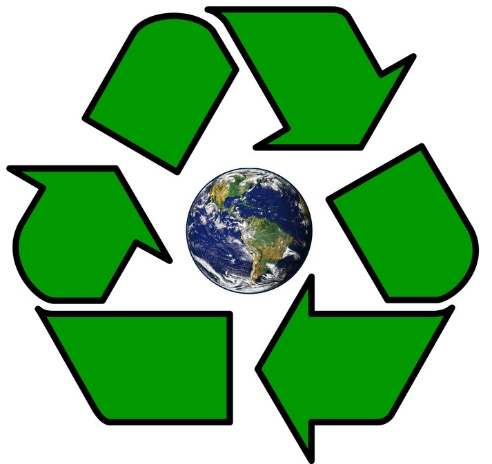 